Metered LED Light			 $3.00 / month + kWh usage
5600 lumensLights are only installed on Clearwater-Polk utility polesNo cost for us to maintenance the lightsClearwater will install light near top of pole, run wire through conduit (provided by Clearwater-Polk) down to the meter pointMember is required to hire an electrician to wire the light to the meter
Unmetered LED Light			 $9.00 / month
5600 lumensLights are only installed on Clearwater-Polk utility polesNo cost to you for us to maintenance the lights unless it was vandalismClearwater will install a light near top of pole and wire it directly to our service
NO EXISTING POLE on site?For a cost, please contact Clearwater-Polk’s Line Super Intendant/Operations Manager Todd Waggoner
(218) 694-8203 or Ext: 1004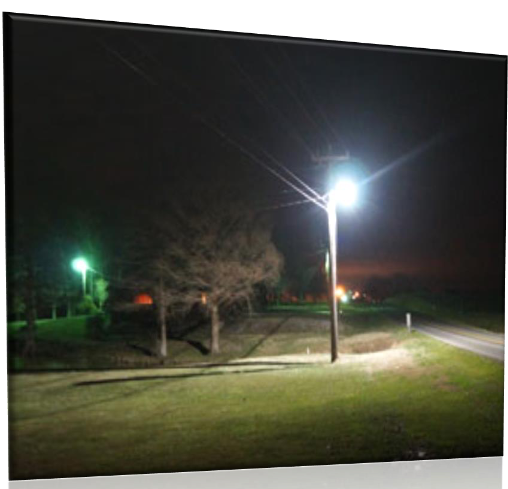 